December 1, 2019Dear Parishioners,We are pleased to announce the introduction of an electronic option for making regular offerings:  Pre-Authorized Giving.  This option has been made available at the request of parishioners.With this electronic giving option, contributions of the amount you specify can be debited automatically from your bank account and deposited directly into the parish’s account.  It offers convenience for you and consistency for the parish.  If you are currently giving on a weekly basis, you will no longer need to prepare 52+ envelopes each year; and when travel, illness or other circumstances prevent you from attending Mass, it will allow your offerings to continue uninterrupted.Details regarding this new option are provided on the other side of this letter.  We trust that your questions have been anticipated and answered, but you are welcome to contact the Parish Office if you have other questions.Please give Pre-Authorized Giving your prayerful consideration; and if this option is for you, please complete and return the form on Page 3.  There are several return options:Placing the completed form in a sealed envelope into the collection.Scanning the completed form and emailing it to the Parish Office.Mailing the completed form to the Parish Office.Delivering the completed form to the Parish Office.  (The front door has a mail slot.)Thank you for your consideration and generosity, both of which are always deeply appreciated.Sincerely yours in Christ,St. Clement Finance CouncilPre-Authorized Giving –Quick Facts for Your ReferenceContributions can be set up on the basis best for you – weekly, bi-weekly and/or monthly, whatever you prefer.  Please note:  Contributions set up on a monthly basis will be debited on or near the 20th day of each month.This schedule can be changed or discontinued should the need arise.  Please see Items 4 to 6 for details.The parish will continue to provide envelopes to those enrolled in Pre-Authorized Giving because special collections (Seminary Education, Share Lent, etc.) still require that offerings be placed into special envelopes.Please note:  Envelopes will no longer be mailed but will be available for pick-up in the Parish Hall in December.Laminated Offering Cards will be made available at the Church doors for those enrolled in Pre-Authorized Giving.  If you wish to show your stewardship when you attend Sunday Mass, you are welcome to take an Offering Card as you enter the Church and place it into the collection basket at Offertory time.The amount and frequency of Pre-Authorized Giving can be changed by using this form.  Copies will be available at the Church doors and also on the parish website.Those wishing a temporary break, may do so by contacting the Parish Office.  Any verbal requests should be followed by a signed note.You may stop your Pre-Authorized Giving by writing a letter with 30 days’ notice to St. Clement Parish.  If you would prefer to use a standard cancellation form instead of a letter, or for more information on your right to cancel your Authorization, please contact your financial institution or visit www.cdnpay.caIf ever any debit to your account does not comply with your Authorization, you have certain rights – For example, to be reimbursed for any debit that is not authorized or is not consistent with your Authorization.  For more information on your recourse rights, please contact your financial institution or visit www.cdnpay.caTo enroll in the Pre-Authorized Giving option, please complete this Authorization form, then attach a void cheque or fill out the shaded portion.  There are several return options:Placing the completed form in a sealed envelope into the collection.Scanning the completed form and emailing it to the Parish Office, stclements@rogers.com Mailing the completed form to the Parish Office.Delivering the completed form to the Parish Office.  (The front door has a mail slot.)	Again, we thank you!Authorization FormName_________________________________________________Phone #____________________________ Envelope #__________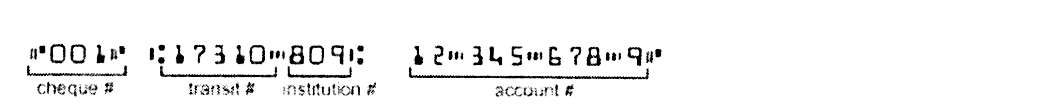 Payment Start Date	As specified by me/us in the table below.Authorization Signature __________________________________Date__________________________________________________	I/we hereby authorize the Pastor of St. Clement Parish, Cambridge, to debit my/our bank account as allocated below:	I/we hereby change my/our donation as allocated below:WeeklyBi-Weekly(alternating weeks)Monthly(on or near the 20th of the month)Sunday Offering	$____________Sunday Offering	$____________Sunday Offering	$____________Maintenance& Renovations	$____________Maintenance& Renovations	$____________Maintenance& Renovations	$____________Total WeeklyOffering	$____________Total Bi-WeeklyOffering	$____________Total MonthlyOffering	$____________Start Date:Start Date:Start Date: